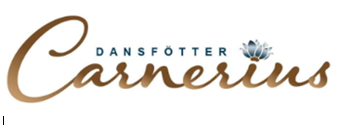 ÄR PÅ PLATS MED SITT SKOSORTIMENT PÅ ERT EVENT I BJÖRKLINGE DEN 24 AUGUSTIDÅ KAN DU KLÄMMA, KÄNNA, PROVADANSA & BESTÄLLA NYA DANSSKOR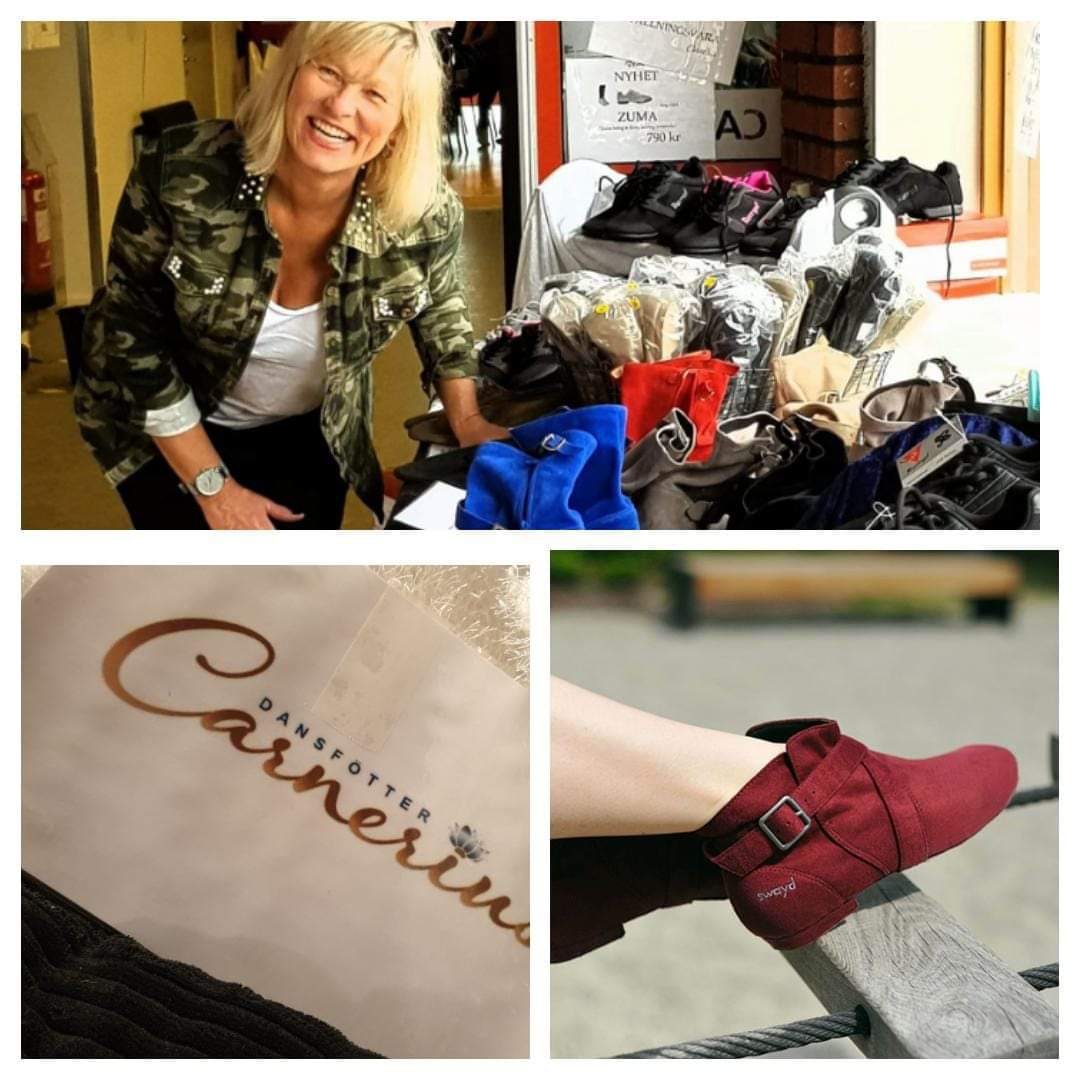 ÅTERFÖRSÄLJARE FÖR:     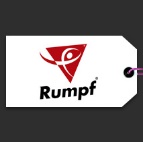 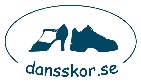 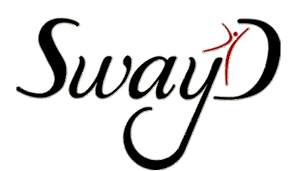                www.rumpf.net               www.dansskor.se                   www.swayd.euMia Carneriuse-post: dansfotter@gmail.com